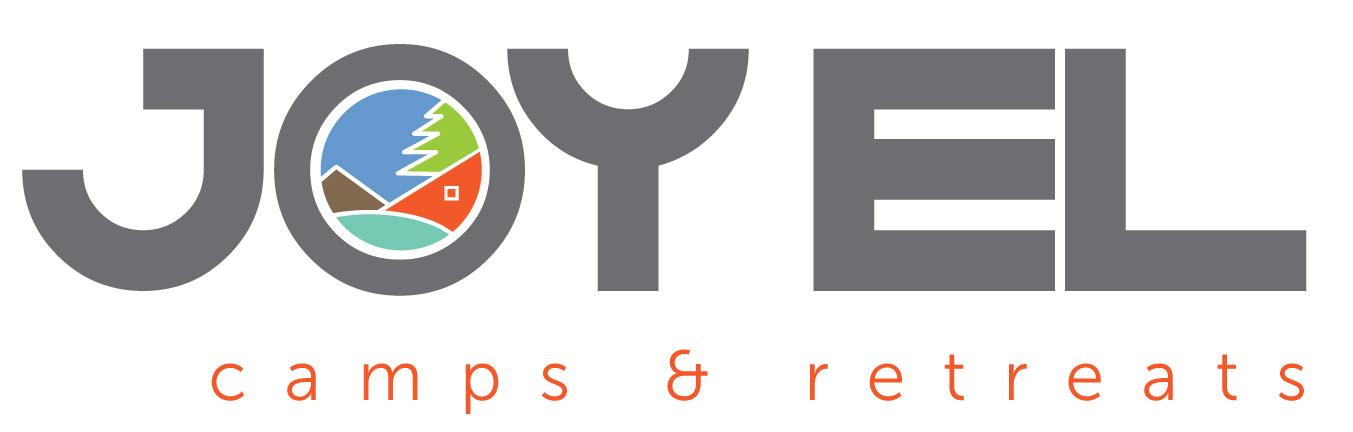 This application is for the purpose of finding the best possible people to be entrusted with the responsibilities of serving the Lord Jesus Christ at Joy El Camps & Retreats.  Please prayerfully seek the Lord as you fill out this application. Date of Application _____________________Personal InformationFull Name (Last) ______________________ (First) _________________________ (Middle) ___________________Home Address: ___________________________________________ ________________________ _____ ________                                    Street                                                               			 City                                    	         State            Zip    Home Phone ____________________Cell Phone ___________________ Email _____________________________FacebookTwitterSocial Security Number 					        Parents: ____________________________________College _______________________________________ 	        College Phone _______________________ College Address: ____________________________________________________________________________ Current Employer & Address __________________________________________________________________Occupation_________________________   	T-Shirt Size:  S  M  L  XL  XXL  XXXL  (Please circle)To your knowledge, is there any physical condition you will need special accommodations for at camp? ____________   If so, please give details. ____________________________________________________________________Educational Background and CertificationsHigh School Attended______________________________ Year Graduated ____________College____________________________________ Fresh   Soph   Jr   Sr   Grad (Circle Highest Completed)Major____________________________ Degree Earned_______________________________I am certified in the following (list expiration dates): _________ CPR: _________ Lifeguard: _________ First Aid: _________ WSI:     Other: _________________Church Information Church attending _________________________________ Phone ______________ Pastor_____________________Address_______________________________________________________________________________________Street     	                                                 			City                                          State                     ZipHome Church ___________________________________ Phone ______________ Pastor _____________________Address_______________________________________________________________________________________	Street                                                   	        			 City                                         State                     ZipAdditional InformationBirth date ________/____ /_____	       MONTH       DAY      YearCan you perform the functions of the job for which you have applied with or without reasonable accommodation?     ___Yes ___NoIf hired, would you desire or need housing for any persons other than yourself at camp? ___Yes ___NoWhat type of position are you applying for? _________________		(circle one)   Salary   VolunteerList dates of availability (Beginning) _______________________ to (End) _________________________Do you have a valid driver’s license?	   		____Yes ____No     State _______ License #____________Do you have a current commercial driver’s license?  	____Yes ____No     State _____Type ______________Have you attended Joy El Camps & Retreats as a camper? 	 ____Yes ____No     List year(s) _____________Camp Experience (including short term weekend camping)Camper or Staff			Camp Name			City/State			Dates________________________________________________________________________________________________________________________________________________________________________________________________________________________________________________________________________________________________________________________________________________________________________________________Availability Please indicate if you can serve the entire summer (June 3 – Aug 18) please initial here _____-If you are only available part of the summer please write down which weeks: Voluntary DisclosureIn an effort to preserve ministry and staff from undue and unfounded accusations regarding inappropriate moral behavior, please read through the following and answer the questions.Full Name (Last) ______________________ (First) _________________________ (Middle) ___________________Other names by which known (e.g., maiden name)   ____________________________________List your previous city/state residences for the last five years:City: ______________________________________State:___________________Years:______________City: ______________________________________State:___________________Years:______________City: ______________________________________State:___________________Years:______________City: ______________________________________State:___________________Years:______________City: ______________________________________State:___________________Years:______________City: ______________________________________State:___________________Years:______________Have you ever been convicted of any crime relating in any manner to children and/or your conduct with them?___Yes ___NoHave you ever been convicted of any crime including, but not limited to, those listed below and/or any crimesimilar in any manner to those listed below:  ___Yes ___NoIndecent assault and battery on a child under fourteenIndecent assault and battery on a mentally retarded personIndecent assault and battery on a person who has obtained the age of fourteenRapeRape of a child under sixteen with forceAssault with intent to commit rapeKidnapping of a child under sixteen with intent to commit rapeDistribution and trafficking of narcotics or other controlled substancesIntent to commit any of the above crimes(If yes, please explain on a separate sheet.)Have you ever been adjudged liable for civil penalties or damages involving sexual or physical abuse of children?___Yes ___NoAre you now or have you ever been subject to any court order involving sexual or physical abuse of a minor, including, but not limited to, a domestic order of protection?___Yes ___No (If yes, please explain on a separate sheet.)Will you grant Joy El permission to request a background check to be made on your behalf? __Yes __No (If not, please explain on separate sheet.)NOTE: A prior conviction is not an automatic bar to employment.  The type of conviction, and when it occurred, will be evaluated by a camp official before a decision is made.   All staff should avoid situations where there is one adult and one or more children in a room or area that is not readily visible to other staff.  If conditions necessitate a staff member working with children in an area where there is no other staff, doors should be kept open at all times.HarassmentThe camp’s policy is to prohibit all forms of harassment by our staff.  This includes sexual, racial, religious, and other forms of harassment.  Have you ever been accused of harassment of any person including, but not limited to, workplace harassment? (NOTE: A prior accusation or conviction is not an automatic bar to employment.  The type of conviction or accusation and when it occurred will be evaluated by a camp official before a decision is made.)___Yes ___No (If yes, please explain on a separate sheet.)Position DesiredCheck the position(s) where you are qualified and willing to serve:___ Senior Counselor        			___ High Adventure Coordinator      ___ Assistant Cook				___ Dining Room Host/ess___ Nurse/Health Care (cert. required)		___ Lifeguard           	___ Canteen/Camp Store Coord.		___ Media Specialist___ Maintenance   				___ Office AssistantSkills/InterestsPlease read through the following list of electives.  Indicate the ones in which you have experience and/or you would be willing to learn and lead.  “E” = experience; “I” = interest; “C” = current certification	___ Adventure Hiking___ Air Rifle ___ Archery___ Arts & Crafts___ Canoeing___ Cooking___ Acting/Drama___ High Ropes ___ Horseback Riding___ Outdoor Skills	___ Photography___ Swimming___ Team Sports___ Painting ___ Candy Making___ Sling ShotPlease list any other skills/interests you have that may be helpful at camp: ______________________________________________________________________________________________Personal Motivations(Please use a separate sheet of paper to answer the following questions.)Why would you like to be a part of the summer staff at Joy El Camps & Retreats? List any activities or jobs where you have been involved with youth.  (Most recent first, please) What physical and spiritual gifts do you have that you feel would benefit this ministry?Write a brief spiritual autobiography telling of your salvation and dedication experience and the meaning that your Christian experience currently has in your life.Write in 100 words or less your personal convictions concerning your general life-style.  Include moral, social, spiritual practices and habits.How would you lead a young person to Christ who has expressed a desire to be saved?  Please give Scripture references you would use.Are you in full agreement with the Joy El Statement of Faith? (See page 6) _____If not, please state the part or parts with which you do not agree and why.ReferencesPlease list three adults who have known you for three or more years and distribute the attached reference forms which should be returned directly to Joy El Camps & Retreats.Do NOT include relatives or Joy El staff.Name___________________________________________________________Phone: _____ ______ _________Email: _________________________________Relationship (i.e. friend, co-worker, etc.) _____________________________Name_________________________________________________________ Phone: _____ ______ _________Email: _________________________________Relationship (i.e. friend, co-worker, etc.) _____________________________Name_________________________________________________________ Phone: _____ ______ _________Email: _________________________________Relationship (i.e. friend, co-worker, etc.) _____________________________Do you know any full-time Joy El staff? ________      If yes, list names of the staff members that you know. ______________________________________________________________________________________________Complete form and mail to:  	Joy El Camps & Retreats, 3741 Joy-El Drive, Greencastle, PA  17225www.joyel.org        phone 717-369-4539        fax 717-369-2927*THIS APPLICATION WILL BE REVIEWED WHEN ALL REFERENCE FORMS HAVE BEEN RECEIVED.*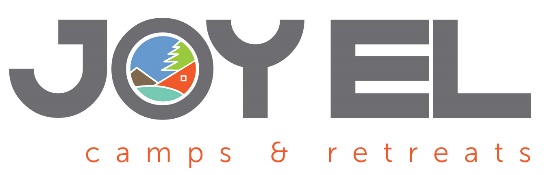 